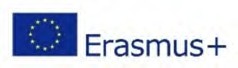 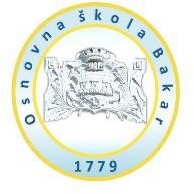 OSNOVNA ŠKOLA BAKARERASMUS+ MOBILNOSTI U ŠKOLSKOJ GODINI 2023./2024. Projekt 2023-1-HR01-KA121SCH-000115413RIM (14.4.2024. – 20.4.2024.)PRIJAVNI OBRAZAC ZA UČENIKEIme i prezimeRazredni odjel (šk. god. 2023./2024.)Datum, mjesto i država rođenjaAdresa stanovanjaIme i prezime roditeljaPotpis učenikaPotpis roditeljaDatum i mjesto